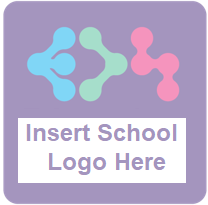 1.1	IntroductionAn IT Disaster Recovery Plan forms part of the overall continuity plan that schools need to ensure they maintain a minimum level of functionality to safeguard pupils and staff, and restore the school back to an operational standard. If a school fails to plan effectively then recovery can be severely impacted, causing additional loss of data, time, and ultimately, reputation.Incidents may occur during the school day or out of hours. The Disaster Recovery Plan should be tested, with input from key stakeholders, to ensure that in an emergency there is a clear strategy, which has fail-safes when key personnel are unavailable.The plan should cover all essential and critical IT infrastructure, systems, and networks. The plan will ensure that communications can be quickly established whilst activating disaster recovery. It is also important that the plan is well communicated and readily available.It is important that this procedure is understood by key stakeholders, and the plan is followed as closely and promptly as possible. This prevents inappropriate, incorrect, or unilateral decisions.  If the incident involves legal action, a well-documented and formulated response to the incident may need to be verified by more than one person.1.2	ScopeThis policy is to ensure that in the event of an IT disaster such as fire, flood, acts of vandalism, terrorism, malicious cyber-attack, or hardware / software failure, school staff will have a clear understanding of who should be contacted, and the actions necessary to minimise disruption.This policy covers incidents which directly affect IT systems only. As such, this IT Disaster Recovery Plan will form part of a wider Critical Incident Response Plan.1.3	AimsTo manage and respond to unexpected, disruptive IT events.To safeguard the staff, pupils, and school.To minimise disruption to the functioning of the school.To enable normal working to be resumed in the shortest possible time.1.4	ObjectivesTo enable prompt internal reporting and recording of incidents.To maintain the welfare of pupils and staff.To identify the nature of any threat and assess whether there is a safeguarding concern / immediate threat to individuals.To promptly assess whether there is a criminal aspect to the incident, and if so, to report to the police.To have immediate access to all relevant contact details (including backup services and IT technical support staff).To ensure immediate and appropriate action is taken in the event of an IT incident, or a disaster affecting the IT system.To ensure that the school responds in a consistent and effective manner in order to reduce confusion and reactivity.To inform the Disaster Recovery Team, the membership of which is known to all relevant parties. (This may be the same as Critical Incident Team)To have in place an up-to-date IT Incident / Disaster Recovery Plan, the details of which are familiar to all relevant parties. To restore functionality as soon as possible to the areas which are affected and maintain normality in areas of the school which are unaffected. To acknowledge the additional demands placed upon staff members, and where appropriate and applicable, to offer support during incident handling and subsequent recovery.1.5	Preparation1.5.1	Preventative StrategiesRegularly review relevant policies e.g. IT Security Policy, Data Protection Policy, Health and Safety.Assess the school’s current security measures against Cyber Essentials requirements, such as firewall rules, malware protection, and role based user access.Routinely install security and system updates.Provide awareness training for staff to recognise, report, and appropriately respond to security messages and/or suspicious activities.1.5.2	Acceptable UseEnsure all users have read the relevant policies and signed IT acceptable use and loan agreements for school devices.Please be aware if an incident is found to be caused by misuse, this could give rise to disciplinary measures and referral to the police.1.5.3	Communicating the PlanCommunicate the Disaster Recovery Plan to all those who are likely to be affected, and be sure to inform key staff of their roles and responsibilities in the event of an incident, prior to any issue arising. 1.5.4	Testing and ReviewDuring an incident there can be many actions to complete and each step should be well thought out, cohesive, and ordered logically.Train key staff members to feel confident following and implementing the plan. Review the plan regularly to ensure contact details are up-to-date and new systems have been included.1.5.5	Making Templates Readily AvailableIt is recommended that templates are available to cover reporting, recording, logging incidents and actions, and communicating to stakeholders.1.6	IT Disaster Recovery Team and Access RightsIn the event of this plan having to be initiated, the personnel named below will form the Disaster Recovery Team and take control of the following:This procedure should not be published with contact details included.It may be preferential to append contact information.1.6.1 	Server Access Please detail all the people with administrative access to the server.1.6.2	MIS Admin AccessPlease detail all the people with administrative access to the Management Information System (MIS)In the event of an incident it may be helpful to consider how you would access the following:RegistersStaff / Pupil contact detailsCurrent Child Protection ConcernsFire risk assessment and register of chemicals and substances retained on site1.7	Backup Strategy1.8 	Key Contacts1.9	Disaster Recovery PlanThis is a suggested order for the Disaster Recovery Plan. It is likely that some steps may naturally change order or occur simultaneously as the team work together to ensure a swift response.Verify the initial incident report as genuine and accurate.Assess and document the scope of the incident.Which key functions are operational / which are affected?Start the Actions Log to record recovery steps and monitor progress.Convene the Disaster Recovery Team (DRT).Liaise with IT staff to estimate the recovery time and likely impact.Make a decision as to the safety of the school remaining open.This will be in liaison with relevant Local Authority Support Services / TrustIdentify legal obligations and any required statutory reporting e.g. criminal acts / reports to the Information Commissioner’s Office in the event of a data breach.This may involve the school’s Data Protection Officer and the policeExecute the communication strategy which should include a media / press release if applicable.Communications with staff, governors and parents / pupils should follow in that order, prior to the media release.Identify what can be salvaged (physical and virtual assets) and where there are crucial gaps that take priority.Implement contingency plans e.g. possible workarounds such as remote learning / combining office spaces.IT support staff to continue restoring and facilitating alternative services as required.Document any losses and damages.Contact insurers and file insurance claims, as necessary.Make adjustments to recovery timescales as time progresses and keep stakeholders informed.Upon completion of the process, evaluate the effectiveness of the response and review the Disaster Recovery Plan accordingly.Educate employees on avoiding similar incidents / implement lessons learned.Ensure this plan is kept up-to-date with new suppliers, new contact details, and changes to policy.1.10	Data RecoveryIn order to assist data recovery, if damage to a computer or back up material is suspected, staff should not: Turn off electrical power to any computer. Try to run any hard drive, back up disc or tape to try to retrieve data. Tamper with or move damaged computers, discs or tapes. In the event of a suspected cyber-attack, IT staff should isolate devices from the network.1.11	Key Roles and ResponsibilitiesEvery school is unique and the structure and staffing levels will determine who will be assigned which task. This example will help you assign roles and responsibilities, but this is not an exhaustive or a definitive list.Headteacher / Principal (with support from Deputy Head / Vice Principal)Seeks clarification from person notifying of incident.Calls emergency services if appropriate.Sets up and maintains an incident log, including dates / times and actions. Convenes the Disaster Recovery Team (DRT) to inform of incident and enact the plan.Liaises with the Chair of Governors.Liaises with the school Data Protection Officer.Convenes and informs staff, advising them to follow the ‘script’ when discussing the incident.Prepares relevant statements / letters for the media, parents / pupils.Liaises with School Business Officer / Manager to contact parents, if required, as necessaryDSLSeeks clarification as to whether there is a safeguarding aspect to the incident.Considers whether a referral to Cyber Protect Officers / Early Help / Social Services is required.Site Manager / CaretakerAssesses the security of the site (may need to prevent access to certain areas of the school and / or put additional security in place).Ensures site access for emergency services and external IT staff.Liaises with the Headteacher to ensure access is limited to essential personnel.Ensures health and safety measures are in place.Supports any required risk assessments.Supports the salvage of any equipment which can be saved.Liaises with any insurance assessor and starts an inventory of damaged equipment.School Business Officer / ManagerEnsures phone lines are operative and makes mobiles available, if necessary – effectively communicating numbers to relevant staff.Ensures office staff understand the standard response and knows who the media contact within school is.Contacts relevant external agencies – IT services / technical support staff / insurers.Manages the communications, website / texts to parents / school emails.Assesses whether payroll or HR functions are affected and considers if additional support is required.Data Protection Officer (DPO)Supports the school, using the school data map and information asset register to consider whether data has been put at risk, is beyond reach, or lost.Liaises with the Headteacher / Chair of Governors and determines if a report to the ICO is necessary.Advises on the appropriateness of any plans for temporary access / systems.Chair of GovernorsSupports the Headteacher throughout the process and ensure decisions are based on sound judgement and relevant advice.Understands there may be a need to make additional funds available – have a process to approve this.Ensures all governors are aware of the situation and are advised not to comment to third parties / the media.Reviews the response after the incident to consider changes to working practices or school policy.IT Lead / IT StaffDepending upon whether the school has internal or outsourced IT provision, the roles for IT Co-ordinators and technical support staff will differ.Verifies the most recent and successful backup.Assesses whether the backup can be restored or if server(s) themselves are damaged.Liaises with the Headteacher as to the likely cost of repair / restore / required hardware purchase.Provides an estimate of any downtime and advises which systems are affected / unaffected.If necessary, arranges for access to the off-site backup.Protects any records which have not been affected.Ensures on-going access to unaffected records.Restores the backup and advises of the backup date and time to inform stakeholders as to potential data loss.Teaching Staff and Teaching AssistantsReassure pupils, staying within agreed pupil standard response Record any relevant information which pupils may provide.Ensure any temporary procedures for data storage / IT access are followed.Ensure a return to normal working practices once temporary arrangements are superseded.1.12	InsuranceAs part of the company’s disaster recovery and business continuity strategies, contact with the school insurers is essential.There may be omissions, liability clauses and other requirements which, if not met, could invalidate any cover.Insurance contactsBusiness hours, please contact: ____________________________________	Out of hours, please contact: _______________________________________	Location of policy:   _______________________________________________1.13	Staff Media ContactAssigned staff will coordinate with the media, working to guidelines that have been previously approved (for example as detailed in your Critical Incident Plan) for dealing with post-disaster communications.The staff media contact should only provide verified facts. It is likely that verifying details will take some time and stating, “I don’t know at this stage”, is a perfectly acceptable response.It is likely the following basic questions will form the basis of information requests:What happened?How did it happen?What are you going to do about it?Staff who have not been delegated responsibility for media communications should not respond to requests for information and should refer callers or media representatives to assigned staff.Assigned Media Liaison(s): Name: ____________________________   Role:__________________________Name: ____________________________   Role:__________________________1.14	Critical Activities - Data AssetsList all the data assets your school has access to and decide which are critical and how long you would be able to function without each one. This could be a matter of a few hours or a matter of a day, a week or even a month. Complete the required column with the timescale you believe is necessary for recovery. You may find it helpful to refer to your Inventory / Data Map.Assign:  4 hours / 12 hours / 24 hours / 48 hours / 72 hours / 1 week / 2 weeks / 3 weeks / 1 monthAlso decide if there are any temporary workarounds or if outsourcing is possible. It is useful to consider the cost of any additional resources which may be required in an emergency situation.1.15	Contact List and Notification Calling TreeAppendix 1A.1.	Incident Impact Assessment  Appendix 2A.2.	Risk Management 	(This is a sample assessment and should be reviewed by the school)Appendix 3A.3.	Communication TemplatesA.3.1	School OpenDear Parent/Carer,I am writing to inform you that it appears the school has been a victim of [a cyber-attack / fire / flood / serious system outage]. This has taken down [some / all] of the school IT systems. This means that we currently do not have any access to [telephones / emails / server / MIS etc] At present we have no indication of how long it will take to restore our systems. [OR it is anticipated it may take XXXX to restore these systems]We are in liaison with our school Data Protection Officer and, if required, this data breach will be reported to the Information Commissioners Office (ICO) in line with requirements of the Data Protection Act 2018 / GDPR. Every action has been taken to minimise disruption and data loss.The school will be working with the [Trust / Local Authority], IT providers and other relevant third-parties [Health and Safety / NCSC / Derbyshire Constabulary] to restore functionality and normal working as soon as possible.In consultation with the [Trust / Local Authority] we have completed a risk assessment on all areas affected to address concerns surrounding the safeguarding of our pupils and staff. The school will remain open with the following changes [detail any changes required]I appreciate that this will cause some problems for parents/carers with regards to school communications and apologise for any inconvenience.We will continue to assess the situation and update parents/carers as necessary. [If possible inform how you will update i.e. via website/text message]Yours sincerely,A.3.2	School ClosureDear Parent/Carer,I am writing to inform you that it appears the school has been a victim of [a cyber-attack / fire / flood / serious system outage]. This has taken down the school IT system. This means that we currently do not have any access to [telephones / emails / server / MIS etc]. At present we have no indication of how long it will take to restore our systems. We are in liaison with our school Data Protection Officer and this data breach has been reported to the Information Commissioners Office (ICO) in line with the requirements of the Data Protection Act 2018 / GDPR.In consultation with the [Trust / Local Authority] we have completed a risk assessment on all areas affected to address concerns surrounding the safeguarding of our pupils and staff.I feel that we have no option other than to close the school to students on [XXXXXXXXXX]. We are currently planning that the school will be open as normal on [XXXXXXXXXX] I appreciate that this will cause some problems for parents/carers with regards to childcare arrangements and apologise for any inconvenience, but feel that we have no option other than to take this course of action.The school will be working with the [Trust / Local Authority], IT providers and other relevant third-parties [Health and Safety / NCSC / Derbyshire Constabulary] to restore functionality and re-open as soon as possible.We will continue to assess the situation and update parents / carers as necessary. [If possible inform how you will update i.e. via website / text message].Yours sincerely,A.3.3	Staff Statement OpenThe school detected a cyber-attack on [date] which has affected the following school IT systems:(Provide a description of the services affected)Following liaison with the [Trust / LA] the school will remain open with the following changes to working practice:(Detail any workarounds / changes)The school is in contact with our Data Protection Officer and will report to the ICO, if necessary, in line with statutory requirements of the Data Protection Act 2018 / GDPR.This incident is being investigated by the relevant authorities. If you are asked for any information as part of the on-going investigation, please provide it promptly. The school has taken immediate action to mitigate data loss, limit severity, and restore systems.All staff are reminded that they must not make any comment or statement to the press, parents or wider community with regards to this incident or its effects. Queries should be directed to [Insert staff name]A.3.4	Staff Statement ClosedThe school detected a cyber-attack on [date] which has affected the following school IT systems:(Provide a description of the services affected)Following liaison with the [Trust / LA] the school will close to pupils [on DATE or with immediate effect].  (Detail staff expectations and any workarounds / changes or remote learning provision)The school is in contact with our Data Protection Officer and we have reported the incident to the ICO, in line with the statutory requirements of the Data Protection Act 2018 / GDPR.This incident is being investigated by the relevant authorities. If you are asked for any information as part of the on-going investigation, please provide it promptly. The school has taken immediate action to mitigate data loss, however we are unsure when systems will be restored. Staff will be kept informed via [telephone / email / staff noticeboard].All staff are reminded that they must not make any comment or statement to the press, parents, or wider community with regards to this incident or its effects. Queries should be directed to [Insert staff name].A.3.5	Media Statement[Inset school name] detected a cyber-attack on [date] which has affected the school IT systems. Following liaison with the [Trust / LA] the school [will remain open / is currently closed] to pupils.The school is in contact with their Data Protection Officer and will report to the ICO, if necessary, in line with statutory requirements of the Data Protection Act 2018 / GDPR.This incident is being investigated by the relevant authorities and the school has taken immediate remedial action to limit data loss and restore systems.A standard staff response for serious IT incidents should reflect only information which is already freely available and has been provided by the school in initial media responses.A.3.6	Standard Response - ParentsThe information provided should be factual and include:Time / date of the incident Brief nature of the incident (fire, theft, flood, cyber-attack).Staff should not speculate how long systems will take to be restored, but can provide an estimate if this has been agreed. If no restoration date has been advised, staff should merely state that work is on-going and that services will resume as soon as practically possible.Staff should direct further enquiries to an assigned contact / school website / other pre-determined communication route.A.3.7	Standard Response - pupilsFor staff responding to pupil requests for information, responses should reassure concerned pupils that incidents are well prepared for, alternative arrangements are in place and that systems will be back online shortly. Staff should address any outlandish or suggested versions of events by reiterating the facts and advising pupils that this has been confirmed in letters / emails to parents / carers. Staff should not speculate or provide pupils with any timescales for recovery, unless the sharing of timescales has been authorised by senior staff.Appendix 4A.4	Disaster Recovery Event Recording FormThis form can be used to record all key events completed whilst following the stages of the Disaster Recovery Plan.1.18.1		Relevant Referrals1.18.2		Actions LogAppendix 5A.5	Post Incident EvaluationResponse Grades 1-5 	1 = Poor, ineffective and slow		5 = Efficient, well communicated and effective.Last ReviewedReviewed ByNext Review DateNameRole in SchoolContact DetailsRecovery Team LeaderData ManagementIT Restore / RecoverSite SecurityPublic RelationsCommunicationsResources / SuppliesFacilities ManagementRoleNameContact DetailsHeadteacherSchool Business ManagerIT Support TechnicianThird Party IT Provider MIS Admin AccessNameContact DetailsHeadteacherSchool Business ManagerMIS ProviderData ManagerSchool ProcessBackup Type (include on-site / off-site)FrequencyMain File ServerSchool MISCloud ServicesThird Party Applications / SoftwareEmail ServerCurriculum FilesTeaching Staff DevicesAdministration FilesFinance / PurchasingHR / Personnel RecordsInventoryFacilities Management / BookingsWebsiteUSBs / portable drivesSupplierContact / Tel NumberAccount / Reference NumberInternet ConnectionBackup ProviderTelecom ProviderWebsite HostElectricity SupplierBurglar AlarmWaterText Messaging SystemSite / PremisesAction FraudLocal ConstabularyLegal RepresentativeLA Press OfficerPolicy NameCoverage TypeCoverage PeriodAmount Of CoverageKnown ExemptionsNext Renewal DateCritical ActivitiesData item required for service continuityData item required for service continuityWhen RequiredWhen RequiredWorkaround? 
(Yes / No)Workaround? 
(Yes / No)Leadership and ManagementAccess to Headteacher’s email addressAccess to Headteacher’s email addressLeadership and ManagementMinutes of SLT meetings and agendasMinutes of SLT meetings and agendasLeadership and ManagementHead's reports to governors (past and present)Head's reports to governors (past and present)Leadership and ManagementKey stage, departmental and class informationKey stage, departmental and class informationSafeguarding / WelfareAccess to systems which report and record safeguarding concernsAccess to systems which report and record safeguarding concernsSafeguarding / WelfareAttendance registers Attendance registers Safeguarding / WelfareClass groups / teaching groups, and staff timetablesClass groups / teaching groups, and staff timetablesSafeguarding / WelfareReferral information / outside agency / TAFsReferral information / outside agency / TAFsSafeguarding / WelfareChild protection records Child protection records Safeguarding / WelfareLooked After Children (LAC) records / PEPsLooked After Children (LAC) records / PEPsSafeguarding / WelfarePupil Premium pupils and funding allocationsPupil Premium pupils and funding allocationsSafeguarding / WelfarePastoral records and welfare informationPastoral records and welfare informationMedicalAccess to medical conditions informationAccess to medical conditions informationMedicalAdministration of Medicines RecordAdministration of Medicines RecordMedicalFirst Aid / Accident LogsFirst Aid / Accident LogsTeachingSchemes of work, lesson plans and objectivesSchemes of work, lesson plans and objectivesTeachingSeating plansSeating plansTeachingTeaching resources, such as worksheetsTeaching resources, such as worksheetsTeachingLearning platform / online homework platformLearning platform / online homework platformTeachingCurriculum learning apps and online resourcesCurriculum learning apps and online resourcesTeachingCPD / staff training records CPD / staff training records TeachingPupil reports and parental communicationsPupil reports and parental communicationsSEND DataSEND List and records of provisionSEND List and records of provisionSEND DataAccessibility toolsAccessibility toolsSEND DataAccess arrangements and adjustmentsAccess arrangements and adjustmentsSEND DataIEPs / EHCPs / GRIPSIEPs / EHCPs / GRIPSConduct and BehaviourReward system records, including house points or conduct pointsReward system records, including house points or conduct pointsConduct and BehaviourBehaviour system records, including negative behaviour pointsBehaviour system records, including negative behaviour pointsConduct and BehaviourSanctions Sanctions Conduct and BehaviourExclusion records, past and currentExclusion records, past and currentConduct and BehaviourBehavioural observations / staff notes and incident recordsBehavioural observations / staff notes and incident recordsCritical ActivitiesCritical ActivitiesData item required for service continuityData item required for service continuityWhen RequiredWhen RequiredWorkaround? 
(Yes / No)Workaround? 
(Yes / No)Assessment and ExamsAssessment and ExamsExam entries and controlled assessmentsExam entries and controlled assessmentsAssessment and ExamsAssessment and ExamsTargets, assessment and tracking dataTargets, assessment and tracking dataAssessment and ExamsAssessment and ExamsBaseline and prior attainment recordsBaseline and prior attainment recordsAssessment and ExamsAssessment and ExamsExam timetables and cover provisionExam timetables and cover provisionAssessment and ExamsAssessment and ExamsExam resultsExam resultsGovernanceGovernanceSchool development plans School development plans GovernanceGovernancePolicies and proceduresPolicies and proceduresGovernanceGovernanceGovernors meeting dates / calendar Governors meeting dates / calendar GovernanceGovernanceGovernor attendance and training recordsGovernor attendance and training recordsGovernanceGovernanceGovernors minutes and agendasGovernors minutes and agendasAdministrationAdministrationAdmissions informationAdmissions informationAdministrationAdministrationSchool to school transfersSchool to school transfersAdministrationAdministrationTransition informationTransition informationAdministrationAdministrationContact details of pupils and parentsContact details of pupils and parentsAdministrationAdministrationAccess to absence reporting systemsAccess to absence reporting systemsAdministrationAdministrationSchool diary of appointments / meetingsSchool diary of appointments / meetingsAdministrationAdministrationPupil timetablesPupil timetablesAdministrationAdministrationLetters to parents / newslettersLetters to parents / newslettersAdministrationAdministrationExtra-curricular activity timetable and contacts for providersExtra-curricular activity timetable and contacts for providersAdministrationAdministrationCensus records and statutory return dataCensus records and statutory return dataHuman ResourcesHuman ResourcesPayroll systemsPayroll systemsHuman ResourcesHuman ResourcesStaff attendance, absences, and reporting facilitiesStaff attendance, absences, and reporting facilitiesHuman ResourcesHuman ResourcesDisciplinary / grievance recordsDisciplinary / grievance recordsHuman ResourcesHuman ResourcesStaff timetables and any cover arrangementsStaff timetables and any cover arrangementsHuman ResourcesHuman ResourcesContact details of staffContact details of staffOffice ManagementOffice ManagementPhotocopying / printing provisionPhotocopying / printing provisionOffice ManagementOffice ManagementTelecoms - school phones and access to answerphone messagesTelecoms - school phones and access to answerphone messagesOffice ManagementOffice ManagementEmail - access to school email systems Email - access to school email systems Office ManagementOffice ManagementSchool website and any website chat functions / contact formsSchool website and any website chat functions / contact formsOffice ManagementOffice ManagementSocial media accounts (Facebook / Twitter)Social media accounts (Facebook / Twitter)Office ManagementOffice ManagementManagement Information System (MIS)Management Information System (MIS)Office ManagementOffice ManagementSchool text messaging systemSchool text messaging systemOffice ManagementOffice ManagementSchool payments system (for parents)School payments system (for parents)Office ManagementOffice ManagementFinancial Management System - access for orders / purchasesFinancial Management System - access for orders / purchasesSite ManagementSite ManagementVisitor sign in / sign outVisitor sign in / sign outSite ManagementSite ManagementCCTV accessCCTV accessSite ManagementSite ManagementSite mapsSite mapsSite ManagementSite ManagementMaintenance logs, including legionella and fire recordsMaintenance logs, including legionella and fire recordsSite ManagementSite ManagementRisk assessments and risk management systemsRisk assessments and risk management systemsSite ManagementSite ManagementCOSHH register and asbestos registerCOSHH register and asbestos registerCateringCateringContact information for catering staff Contact information for catering staff CateringCateringSupplier contact detailsSupplier contact detailsCateringCateringPayment records for food & drinkPayment records for food & drinkCateringCateringSpecial dietary requirements / allergiesSpecial dietary requirements / allergiesCateringCateringStock taking and ordersStock taking and ordersOptional contactsOptional contactsOptional contactsNotifying PersonNotifying PersonNotifying PersonNotifying PersonHeadteacherHeadteacherHeadteacherHeadteacherPolice      (if required)Police      (if required)Chair of GovernorsChair of GovernorsDSL (If not Headteacher)DSL (If not Headteacher)Data Protection OfficerData Protection OfficerSchool Business ManagerSchool Business ManagerChair of GovernorsChair of GovernorsDSL (If not Headteacher)DSL (If not Headteacher)Data Protection OfficerData Protection OfficerSchool Business ManagerSchool Business ManagerClerk to GovernorsClerk to GovernorsOther agencies as requiredOther agencies as requiredRefer to ICO as required.Refer to ICO as required.IT TechnicianIT TechnicianSite Manager / CaretakerSite Manager / CaretakerRelevant  SuppliersRelevant  SuppliersClerk to GovernorsClerk to GovernorsOther agencies as requiredOther agencies as requiredRefer to ICO as required.Refer to ICO as required.IT TechnicianIT TechnicianSite Manager / CaretakerSite Manager / CaretakerRelevant  SuppliersRelevant  SuppliersThird party IT provisionThird party IT provisionInsurersInsurersGoverning BoardGoverning BoardThird party IT provisionThird party IT provisionInsurersInsurersGoverning BoardGoverning BoardOperationalNo ImpactThere is no noticeable impact on the school’s ability to function.OperationalMinor ImpactThere is some loss in the ability to function which is minor. Functions can be carried out, but may take longer and there is a loss of efficiency.OperationalMedium ImpactThe school has lost the ability to provide some critical services (administration or teaching and learning) to some users.
The loss of functionality is noticeable, but work arounds are possible with planning and additional resource.OperationalHigh ImpactThe school can no longer provide any critical services to users.
It is likely the school will close or disruption will be considerable.InformationalNo BreachNo information has been accessed / compromised or lost.InformationalData BreachAccess or loss of data which is not linked to individuals and classed as personal. 
This may include school action plans, lesson planning, policies and meeting notes.InformationalPersonal Data BreachSensitive personally identifiable data has been accessed or extracted. 
Data which may cause ‘significant impact’ to the person / people concerned requires a report to the ICO within 72 hours.InformationalIntegrity LossData, which may include sensitive personal data, has been changed or deleted. (This also includes corruption of data)RestorationExisting ResourcesRecovery can be promptly facilitated with the resources which are readily available to the school.RestorationFacilitated by Additional ResourcesRecovery can be facilitated within an identified timescale with additional resources which can be easily accessed.RestorationThird Party ServicesRecovery is not guaranteed and outside services are required to facilitate full or partial restoration.RestorationNot RecoverableRecovery from the incident is not possible. Data may have been extracted, encrypted or backups may have failed.1 = Very High1 = Severe5 = Very Low5 = MinorDisaster ScenarioProbability RatingImpact RatingImpact RatingMitigations / Alternative ActionsMitigations / Alternative ActionsFlood344Ensure servers are not located on the floor. Site servers and other computers as far away from water pipes as possible. 
Moisture detectors can be deployed to provide limited early warning.Ensure servers are not located on the floor. Site servers and other computers as far away from water pipes as possible. 
Moisture detectors can be deployed to provide limited early warning.Fire422Ensure there is an off-site backup. Keep server spaces well maintained, well ventilated and free from dust.
Be aware that cabling / trunking can cause fires in other parts of the building to spread quickly to computer rooms.Ensure there is an off-site backup. Keep server spaces well maintained, well ventilated and free from dust.
Be aware that cabling / trunking can cause fires in other parts of the building to spread quickly to computer rooms.Vandalism344CCTV used to deter and detect vandalism. Site security should include locks and physically restrict server access. Keys to server rooms should be individual and not generic to a whole department / suite of rooms.CCTV used to deter and detect vandalism. Site security should include locks and physically restrict server access. Keys to server rooms should be individual and not generic to a whole department / suite of rooms.Power Failure333UPS remote monitoring and available redundant UPS.UPS remote monitoring and available redundant UPS.Cyber-Attack333Check backup rotations, install security updates, and monitor anti-virus and malware solutions. Strong filtering also protects the end users.Check backup rotations, install security updates, and monitor anti-virus and malware solutions. Strong filtering also protects the end users.Loss of Communication / Network Services433WAN redundancy, voice network resilience and using diversely / alternatively routed trunks for telecoms connections can limit likely communication loss.WAN redundancy, voice network resilience and using diversely / alternatively routed trunks for telecoms connections can limit likely communication loss.Loss of Building Access422Arrangement with another school or site to utilise their facilities can support critical systems in the event that school buildings can't be accessed. Also utilise cloud solutions to continue to provide education to pupils and communicate with staff.Arrangement with another school or site to utilise their facilities can support critical systems in the event that school buildings can't be accessed. Also utilise cloud solutions to continue to provide education to pupils and communicate with staff.Description or reference of disaster:Date of the incident:Date of the incident report:Date/time disaster recovery commenced:Date recovery work was completed:Was full recovery achieved?Referral ToContact DetailsContacted On (Time / Date)Contacted ByResponseRecovery Tasks (In order of completion)Person ResponsibleCompletion DateCompletion DateCommentsOutcomeRecovery Tasks (In order of completion)Person ResponsibleEstimatedActualCommentsOutcome1.2.3.4.5.6.7.8.ActionResponse GradingComments for Improvements / AmendmentsInitial Incident NotificationEnactment of the Action plan Coordination of the Disaster Recovery TeamCommunications StrategyImpact minimisationBackup and restore processesWere contingency plans sufficient?Staff roles assigned and carried out correctly?Timescale for resolution / restoreWas full recovery achieved?Log any requirements for additional training and suggested changes to policy / procedure:Log any requirements for additional training and suggested changes to policy / procedure:Log any requirements for additional training and suggested changes to policy / procedure: